Reconociendo la importancia de la autoformación para ser competitivo en el mercado laboralINDICADORESConceptual: identifico las diferentes plataformas digitales donde puedo realizar cursos y capacitaciones, ya sean de pago o gratuitas.Procedimental: reconozco los cursos que debo realizar para fortalecer mi perfil, apoyándome en mi matriz DOFA.Actitudinal: valoro la importancia de estar capacitándome constantemente para ser competitivo en un mundo globalizado.A		VIVENCIAINDIVIDUALRealizo una lista de competencias las cuales me gustaría fortalecer y capacitarme.B		FUNDAMENTACIÓNINDIVIDUAL Realizo la lectura del siguiente artículo:El camino de la auto formaciónUna vez terminada la etapa de educación formal e iniciada la vida laboral los tiempos destinados a la lectura se reducen significativamente y comenzamos a aplicar los aprendizajes en nuestros puestos de trabajo.Sin embargo, la curva del conocimiento no se estanca, es dinámica y permanentemente aparecen nuevas teorías, nuevos modelos metodológicos que nos obligan a estar informados.En este sentido recurrimos en muchas ocasiones a tomar las diferentes alternativas que nos ofrecen las universidades y los centros de estudios superiores, tales como diplomados, especializaciones, maestrías, etc.No obstante, en muchas ocasiones sea por disponer de poco tiempo o bien falta de dinero, dejamos pasar los días sin vincularnos nuevamente a la academia, por tanto, es importante aprovechar los recursos tecnológicos para mantenernos, no solamente informados, sino también para crear un espacio que nos permita estar actualizados en los temas que son parte de nuestro desempeño laboral.Algunos aspectos que debemos tener en cuenta para mantener nuestro nivel de productividad en las organizaciones donde nos desempeñamos son los siguientes:Definir temas de mayor interés: en primer lugar, es preciso tener claro a qué temas le vamos a dedicar tiempo, cuáles son aquellos textos que contribuyen en la tarea de mantenernos actualizados y que nos van a permitir mejorar nuestro trabajo. Se trata, por una parte de actualizarnos sobre las últimas investigaciones, teorías, normatividad, etc., y por otra parte de continuar nuestro proceso de afianzar los conocimientos que ya poseemos.Reconocer sus habilidades y fortalezas para potenciarlas: algunos autores se inclinan hoy día por que cada persona reconozca sus fortalezas y se olvide de sus debilidades (o por lo menos no se angustie con ellas), ya que finalmente el éxito laboral de las personas está dado es por la puesta en marcha de esas fortalezas.De tal manera que los esfuerzos de capacitación y formación hay que hacerlos sobre estos puntos o temas que permiten un alto desempeño.Identifique entonces cuales son aquellas competencias, habilidades o características que le han traído beneficios y triunfos, investigue sobre ellos, establezca un plan de trabajo que le permita consolidarlos y hacerlos concientes en su diario vivir.Disciplina de estudio personal: hoy día el tiempo parece que no nos alcanza, la vida laboral, la familia, los amigos, la televisión, el cine, el teléfono, etc., nos dejan poco espacio para la lectura personal, sin embargo es preciso identificar cuál es la mejor hora para este ejercicio y establecer los tiempos destinados a esta labor.Como es muy fácil abandonar rápidamente nuestros propósitos se requiere entonces aplicar algunas técnicas que nos permitan retomar cada día o en los tiempos definidos este proceso de auto formación, algunas tienen que ver con la selección del espacio en que vamos a estudiar, sea el estudio, la sala u otro lugar que nos asegure un poco de privacidad, por otro lado es importante hacer ejercicios de relajación mental que nos permita concentrarnos en los temas que estamos trabajando.Rutinas claras de investigación: seleccionar los temas que vamos a trabajar es de vital importancia, una vez identificados nuestros intereses de formación debemos buscar entonces los recursos bibliográficos a los cuales podamos acceder, definir los temas y tomar notas que nos permitan asegurar el aprendizaje.Además de los libros, existen muchas herramientas para formarte continuamente. Aquí algunas de ellas:MOOCs: son cursos en línea dirigidos a un número ilimitado de participantes a través de Internet según el principio de educación abierta y masiva. Más de 800 universidades de todo el mundo ofrecen miles de cursos en línea gratuitos. ​ Algunos los consideran una evolución de la educación abierta en Internet.Sena Sofía Plus: Portal colombiano que le permite acceder a una variada oferta de programas gratuitos de formación titulada, virtual, complementaria y para empresas. http://oferta.senasofiaplus.edu.co/YouTube: Si eres de las personas con inquietudes, que quieren aprender cosas nuevas todos los días, YouTube puede ser un gran sitio para este cometido, ¡y gratis! https://www.youtube.com/Coursera: Es una plataforma de enseñanza online, que fue fundada en 2012 por dos profesores de la Universidad de Stanford, con la finalidad de brindar acceso gratuito a educación de calidad desde cualquier lugar. https://es.coursera.org/Edx: Fue lanzada en 2012 por la Universidad de Massachusetts y la Universidad de Harvard y cuenta con la finalidad de ofrecer cursos online gratis a nivel universitario. A través de esta página web de cursos online gratuitos puedes encontrar los conocidos Moocs, cursos online masivos y abiertos que abarcan un gran número de disciplinas sin costo alguno. https://www.edx.org/esUniMOOC: Es una plataforma de cursos online gratuitos para emprendedores. Todos los cursos de esta página web son gratis, online y en español. https://www.unimooc.com/ C		EJERCITACIÓNINDIVIDUALBusco e identifico libros de formación para fortalecer las competencias descritas en el momento “A VIVENCIA”.Respondo las siguientes preguntas:¿Considero importante la autoformación? ¿Por qué?¿Qué herramientas tengo a la mano para seguir formándome?D		APLICACIÓNINDIVIDUALMe inscribo en el portal Sena Sofía Plus y realizo un curso virtual de mi interés.E		COMPLEMENTACIÓNINDIVIDUALEnvío el certificado de la formación realizada en el momento “D APLICACIÓN” al correo edurural.restrepo.marcelo@gmail.com. En el correo debo poner mi información personal (nombre completo, documento, tecnología, municipio y celular).Referencias:https://www.elempleo.com/2020https://trabajarporelmundo.org/2020CURSOS Y CAPACITACIONES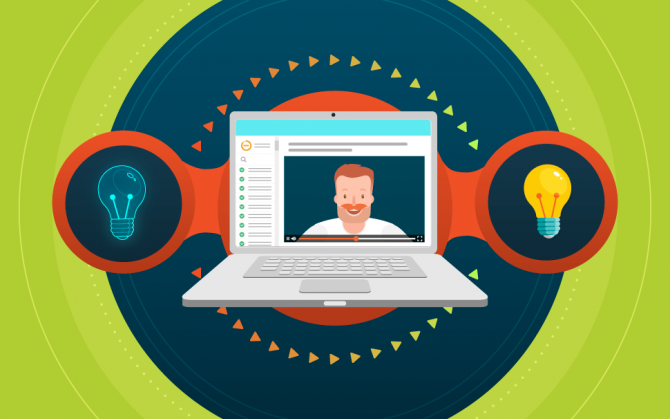 https://blog.hotmart.com/